                           Администрация Ермаковского районаПРЕСС-РЕЛИЗ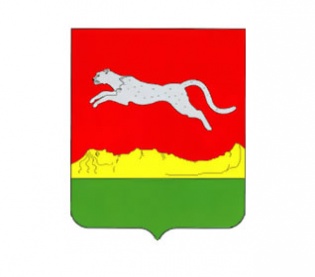 Текущий и капитальный ремонт инженерных сетей в многоквартирном домеДля начала разберемся, что же такое текущий ремонт инженерных систем, и что такое капитальный? Исходя из этого, будет более ясно их различие друг от друга, что очень важно для понимания самого вопроса.Текущий ремонт инженерных систем выполняется в плановом режиме, целью которого является восстановление работоспособности, частичного восстановления их ресурса, что выражается в замене или ремонте определенных составных частей, которые прямо прописаны в соответствующем положении.Такие работы направлены на предупреждение износа, т.е. являются в некотором роде профилактическими.К текущим работам относятся ремонт фундамента. В данный перечень входят: заделка швов и трещин, замена облицовки фундамента и стен, ремонт вентиляционной системы и т., стен, крыш, замена гидроизоляции пола и т.д.Одним словом, текущие работы больше похожи на косметический ремонт, когда происходит частичное восстановление внешнего вида здания и подъезда.ВАЖНО: Что касается капитальных работ, то они производятся в строго определенное время.Все дело в том, что под капитальным ремонтом инженерных систем многоквартирного дома понимают полную замену этих систем, каждая из которых обладает своим эксплуатационным сроком, по истечении которого должны производиться капитальные работы. В таком случае, выполняться работы будут в тех же областях, что и текущие, но с полной заменой основных систем…Периодичность проведенияКак уже упоминалось ранее, каждая инженерная система многоквартирного здания обладает своим сроком службы. Данная информация четко отображена в техническом регламенте, который гласит следующее:Система центрального отопления — 25 лет.Замена стояков горячего водоснабжения при капитальном ремонте — 30 лет (если стояки не оцинкованные, то 15 лет).Стояки холодного водоснабжения — 30 лет (если трубы не оцинкованные, то 15 лет).Капитальный ремонт системы электроснабжения — 20 лет.Канализация — 60 лет (если трубы керамические или пластмассовые) и 40 лет (если трубы чугунные).Системы газоснабжения – 20 лет.Кровля — в зависимости от материала. Соответственно, кровля из шифера служит 30 лет, из оцинкованной стали — 15 лет, из рулонных материалов — порядка 10 лет.Вышеуказанные цифры — это срок износа основных инженерных систем здания. Соответственно, капитальные работы должны производится по истечении данного срока, включая в себя полную замену структурных составляющих каждой системы.